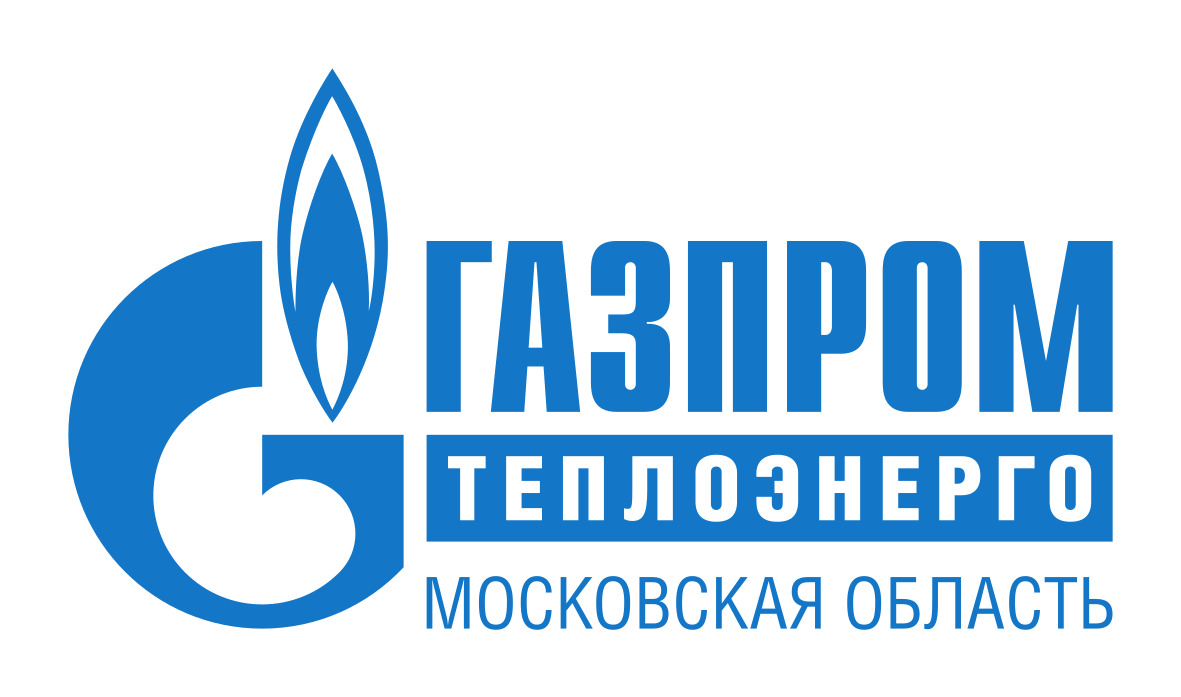 О выводе источников тепловой энергии, тепловых сетей из эксплуатации.О выводе источников тепловой энергии, тепловых сетей из эксплуатации. – количество 0 ед.